АДМИНИСТРАЦИЯ ПРИМОРСКОГО КРАЯПОСТАНОВЛЕНИЕот 25 декабря 2018 г. N 642-паО ПРОВЕДЕНИИ ЕЖЕГОДНОГО КРАЕВОГО КОНКУРСАДЕТСКОГО РИСУНКА "ОХРАНА ТРУДА ГЛАЗАМИ ДЕТЕЙ"В соответствии с Трудовым кодексом Российской Федерации, на основании Устава Приморского края Администрация Приморского края постановляет:1. Утвердить прилагаемое Положение об организации и проведении ежегодного краевого конкурса детского рисунка "Охрана труда глазами детей".2. Создать комиссию по проведению ежегодного краевого конкурса детского рисунка "Охрана труда глазами детей" и утвердить ее состав (по должностям) (прилагается).3. Департаменту информационной политики Приморского края обеспечить официальное опубликование настоящего постановления.Губернатор края -Глава АдминистрацииПриморского краяО.Н.КОЖЕМЯКОУтвержденопостановлениемАдминистрацииПриморского краяот 25.12.2018 N 642-паПОЛОЖЕНИЕОБ ОРГАНИЗАЦИИ И ПРОВЕДЕНИИ ЕЖЕГОДНОГО КРАЕВОГО КОНКУРСАДЕТСКОГО РИСУНКА "ОХРАНА ТРУДА ГЛАЗАМИ ДЕТЕЙ"1. Настоящее Положение об организации и проведении ежегодного краевого конкурса детского рисунка "Охрана труда глазами детей" (далее соответственно - Положение, конкурс) устанавливает порядок организации и проведения конкурса.2. Организатором конкурса является министерство труда и социальной политики Приморского края.(в ред. Постановления Администрации Приморского края от 16.12.2019 N 847-па)3. Участниками конкурса являются учащиеся образовательных организаций, воспитанники краевых государственных учреждений социального обслуживания семьи и детей, расположенных в Приморском крае (далее соответственно - образовательные организации, учреждения социального обслуживания), по двум возрастным группам:младшая возрастная группа - с 7 до 9 лет (включительно);старшая возрастная группа - с 10 до 15 лет (включительно).4. Информация о сроках проведения конкурса размещается министерством труда и социальной политики Приморского края не позднее чем за 30 дней до даты проведения конкурса на официальном сайте министерства труда и социальной политики Приморского края в информационно-телекоммуникационной сети Интернет по адресу: https://soctrud.primorsky.ru/ Наши конкурсы/-Конкурсы/ЕЖЕГОДНЫЙ КРАЕВОЙ КОНКУРС ДЕТСКОГО РИСУНКА "ОХРАНА ТРУДА ГЛАЗАМИ ДЕТЕЙ".(п. 4 в ред. Постановления Правительства Приморского края от 28.07.2023 N 521-пп)5. Конкурс проводится в целях привлечения общественного внимания к вопросам охраны и безопасности труда, сокращения и профилактики производственного травматизма и профессиональной заболеваемости, воспитания у детей уважительного отношения к труду и охране труда.6. Задачами конкурса являются:формирование у детей знаний о безопасности труда, понимания значимости соблюдения требований охраны труда в процессе трудовой деятельности;привлечение внимания детей к проблемам производственного травматизма и его профилактике;развитие интеллектуальных и творческих способностей у детей.7. На конкурс принимаются детские рисунки, изображающие труд людей различных профессий и специальностей с применением спецодежды и других средств индивидуальной защиты работников, в том числе содержащие призывы работать безопасно, а также изображающие возможные угрозы жизни и здоровью работников вследствие несоблюдения требований охраны труда.8. Детские рисунки, направленные на конкурс (далее - конкурсные работы), возврату не подлежат.Конкурсные работы могут быть использованы в некоммерческих целях, указанных в пункте 5 настоящего Положения, в экспозиционной, издательской и благотворительной деятельности без согласия участников конкурса.(абзац введен Постановлением Правительства Приморского края от 04.06.2020 N 504-пп)9. Участник конкурса представляет только одну конкурсную работу.10. К участию в конкурсе допускаются конкурсные работы, выполненные на бумаге, ватмане, холсте в любой технике рисования (масло, акварель, тушь, мелки, цветные карандаши и другое), в формате не менее А4 (210 x 297) и не более А3 (297 x 420), в цветном или черно-белом исполнении, без рамок и ламинирования.11. Конкурсные работы должны сопровождаться этикеткой с информацией об участнике конкурса (с оборотной стороны конкурсной работы, размером 5 см x 10 см):тема, наименование конкурсной работы;фамилия, имя, возраст;наименование и адрес образовательной организации;учреждения социального обслуживания.К конкурсной работе прилагается согласие родителя (законного представителя) на обработку персональных данных участника конкурса по форме согласно приложению N 1 к настоящему Положению.(абзац введен Постановлением Правительства Приморского края от 28.07.2023 N 521-пп)(п. 11 в ред. Постановления Правительства Приморского края от 04.06.2020 N 504-пп)12. Участники конкурса (законные представители участников конкурса) в период с 1 октября по 1 декабря представляют лично (направляют почтой) конкурсные работы, соответствующие требованиям, указанным в пунктах 7, 10, 11 настоящего Положения, в министерство труда и социальной политики Приморского края по адресу: 690091, г. Владивосток, ул. Пушкинская, 13.(в ред. Постановления Администрации Приморского края от 16.12.2019 N 847-па)13. В целях проведения конкурса Правительством Приморского края создается комиссия по проведению конкурса (далее - конкурсная комиссия) и утверждается ее состав (по должностям).(в ред. Постановления Администрации Приморского края от 16.12.2019 N 847-па)14. В состав конкурсной комиссии входят представители министерства труда и социальной политики Приморского края, министерства культуры и архивного дела Приморского края (по согласованию), министерства образования Приморского края (по согласованию), краевого государственного автономного профессионального образовательного учреждения "Приморский краевой художественный колледж" (по согласованию).(п. 14 в ред. Постановления Администрации Приморского края от 16.12.2019 N 847-па)15. Конкурсная комиссия состоит из председателя конкурсной комиссии, заместителя председателя конкурсной комиссии, секретаря конкурсной комиссии, членов конкурсной комиссии.16. Руководство деятельностью конкурсной комиссии осуществляется председателем конкурсной комиссии, (в его отсутствие - заместителем председателя конкурсной комиссии), который:распределяет обязанности между заместителем председателя конкурсной комиссии, секретарем конкурсной комиссии и членами конкурсной комиссии;определяет дату заседания конкурсной комиссии, созывает очередное и внеочередное заседания конкурсной комиссии;утверждает повестку заседания конкурсной комиссии;ведет заседание конкурсной комиссии.17. Секретарь конкурсной комиссии не менее чем за три рабочих дня до заседания конкурсной комиссии уведомляет членов конкурсной комиссии о дате, времени и месте рассмотрения конкурсных работ.18. Конкурсная комиссия выполняет следующие функции:принимает решение по итогам рассмотрения конкурсных работ и определяет победителей конкурса, занявших первое, второе и третье места по каждой возрастной группе;принимает решение о признании конкурса несостоявшимся в случаях, если ни одна из представленных конкурсных работ не отвечает требованиям, указанным в пунктах 7, 10, 11 настоящего Положения, если подана одна конкурсная работа или не подано ни одной конкурсной работы по одной из возрастных групп;абзац исключен. - Постановление Правительства Приморского края от 04.06.2020 N 504-пп.19. Итоги конкурса подводятся конкурсной комиссией отдельно по каждой возрастной группе в срок до 1 февраля, решения конкурсной комиссии оформляются протоколом заседания конкурсной комиссии.(в ред. Постановления Правительства Приморского края от 04.06.2020 N 504-пп)20. Протокол заседания конкурсной комиссии подписывается председательствующим и присутствующими членами комиссии в течение трех рабочих дней со дня проведения заседания конкурсной комиссии.21. В протоколе заседания конкурсной комиссии указываются:фамилия, имя, отчество (последнее - при наличии) председательствующего и членов конкурсной комиссии, присутствующих на заседании конкурсной комиссии;перечень конкурсных работ по каждой возрастной группе с указанием информации об участнике конкурса в соответствии с пунктом 11 настоящего Положения;результаты голосования каждого члена конкурсной комиссии; решение конкурсной комиссии и обоснование его принятия.22. Заседания конкурсной комиссии считаются правомочными, если в них принимали участие более половины от общего числа ее членов.23. Решение конкурсной комиссии принимается открытым голосованием простым большинством голосов членов конкурсной комиссии, присутствующих на ее заседании.24. Член конкурсной комиссии имеет один голос. При равенстве голосов голос председательствующего на заседании конкурсной комиссии является решающим. Члены конкурсной комиссии могут приложить к протоколу заседания особое мнение о результатах проведения конкурса.25. Организационно-техническое обеспечение деятельности комиссии осуществляется министерством труда и социальной политики Приморского края.(в ред. Постановления Администрации Приморского края от 16.12.2019 N 847-па)Конкурсные работы, поступившие в министерство труда и социальной политики Приморского края, передаются в конкурсную комиссию в течение трех дней со дня их поступления.(в ред. Постановления Администрации Приморского края от 16.12.2019 N 847-па)26. Конкурсная комиссия отклоняет конкурсную работу:если конкурсная работа не соответствует требованиям, указанным в пунктах 7, 10, 11 настоящего Положения;если конкурсная работа представлена лицом, не являющимся участником конкурса;если конкурсная работа представлена позднее срока, указанного в пункте 12 настоящего Положения.27. Решение об отклонении конкурсной работы принимается по каждому участнику конкурса или иному лицу, представившему конкурсную работу, отдельно и фиксируется в протоколе заседания конкурсной комиссии.Абзац исключен. - Постановление Правительства Приморского края от 04.06.2020 N 504-пп.28. Конкурсная комиссия определяет победителей конкурса, занявших первое, второе, третье места по каждой возрастной группе, из числа участников, конкурсные работы которых не отклонены по основаниям, предусмотренным пунктом 26 настоящего Положения.29. Конкурсная комиссия оценивает конкурсную работу по каждой возрастной группе по балльной системе в соответствии с критериями оценки, указанными в приложении N 2 к настоящему Положению, путем суммирования баллов.(в ред. Постановления Правительства Приморского края от 28.07.2023 N 521-пп)30. Конкурсная комиссия осуществляет ранжирование конкурсных работ по каждой возрастной группе исходя из набранного количества баллов, с присвоением каждой конкурсной работе порядкового номера.31. Конкурсной работе, набравшей наибольшее количество баллов, присваивается наименьший порядковый номер. В случае если несколько конкурсных работ набрали одинаковое количество баллов, наименьший порядковый номер присваивается конкурсной работе, которая подана на конкурс ранее других.32. Победителями конкурса по каждой возрастной группе, занявшими первое, второе, третье места в конкурсе, признаются участники конкурса, конкурсным работам которых присвоены соответственно первый, второй и третий порядковые номера.33. Протокол заседания конкурсной комиссии о результатах проведения конкурса передается конкурсной комиссией в министерство труда и социальной политики Приморского в течение пятнадцати рабочих дней со дня подписания.(п. 33 в ред. Постановления Правительства Приморского края от 04.06.2020 N 504-пп)34. Победителям конкурса по каждой возрастной группе, занявшим первое, второе, третье места в конкурсе, вручаются подарки, кубки и дипломы.(в ред. Постановлений Правительства Приморского края от 04.06.2020 N 504-пп, от 28.07.2023 N 521-пп)35. Награждение победителей конкурса по каждой возрастной группе, занявших первое, второе, третье места в конкурсе, проводится министерством труда и социальной политики Приморского края на краевом совещании по подведению итогов работы по государственному управлению охраной труда в Приморском крае за предыдущий год не позднее 30 апреля.(в ред. Постановления Администрации Приморского края от 16.12.2019 N 847-па)36. Информация о победителях конкурса по каждой возрастной группе, занявших первое, второе, третье места в конкурсе, размещается министерством труда и социальной политики Приморского края не позднее 30 апреля на официальном сайте министерства труда и социальной политики Приморского края в информационно-телекоммуникационной сети Интернет по адресу: https://soctrud.primorsky.ru/ Наши конкурсы/-Конкурсы/ЕЖЕГОДНЫЙ КРАЕВОЙ КОНКУРС ДЕТСКОГО РИСУНКА "ОХРАНА ТРУДА ГЛАЗАМИ ДЕТЕЙ".(п. 36 в ред. Постановления Правительства Приморского края от 28.07.2023 N 521-пп)Приложение N 1к Положениюоб организациии проведенииежегодного краевогоконкурса детскогорисунка "Охранатруда глазамидетей"ФормаПриложение N 2к Положениюоб организации ипроведении ежегодногокраевого конкурсадетского рисунка"Охрана трудаглазами детей"КРИТЕРИИ ОЦЕНКИДЕТСКИХ РИСУНКОВ, НАПРАВЛЕННЫХ НА ЕЖЕГОДНЫЙ КРАЕВОЙКОНКУРС ДЕТСКОГО РИСУНКА "ОХРАНА ТРУДА ГЛАЗАМИ ДЕТЕЙ"УтвержденпостановлениемАдминистрацииПриморского краяот 25.12.2018 N 642-паСОСТАВКОМИССИИ ПО ПРОВЕДЕНИЮ ЕЖЕГОДНОГО КРАЕВОГО КОНКУРСАДЕТСКОГО РИСУНКА "ОХРАНА ТРУДА ГЛАЗАМИ ДЕТЕЙ"(ПО ДОЛЖНОСТЯМ)Заместитель министра труда и социальной политики Приморского края, курирующий вопросы охраны труда, председатель комиссии;начальник отдела социального партнерства и охраны труда министерства труда и социальной политики Приморского края, заместитель председателя комиссии;главный специалист-эксперт отдела социального партнерства и охраны труда министерства труда и социальной политики Приморского края, в должностные обязанности которого входят вопросы координации обучения по охране труда, секретарь комиссии;главный специалист-эксперт отдела воспитания и дополнительного образования министерства образования Приморского края;главный специалист-эксперт организационно-аналитического отдела по работе с государственными, муниципальными и иными организациями в сфере культуры министерства культуры и архивного дела Приморского края;преподаватель краевого государственного автономного профессионального образовательного учреждения "Приморский краевой художественный колледж", в должностные обязанности которого входит обучение студентов рисунку, живописи и станковой композиции, член Союза художников России (по согласованию).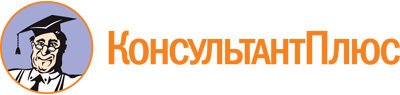 Постановление Администрации Приморского края от 25.12.2018 N 642-па
(ред. от 28.07.2023)
"О проведении ежегодного краевого конкурса детского рисунка "Охрана труда глазами детей"
(вместе с "Положением об организации и проведении ежегодного краевого конкурса...")Документ предоставлен КонсультантПлюс

www.consultant.ru

Дата сохранения: 22.11.2023
 Список изменяющих документов(в ред. Постановления Администрации Приморского краяот 16.12.2019 N 847-па,Постановлений Правительства Приморского краяот 04.06.2020 N 504-пп, от 28.07.2023 N 521-пп)Список изменяющих документов(в ред. Постановления Администрации Приморского краяот 16.12.2019 N 847-па,Постановлений Правительства Приморского краяот 04.06.2020 N 504-пп, от 28.07.2023 N 521-пп)Список изменяющих документов(введено Постановлением Правительства Приморского краяот 28.07.2023 N 521-пп)Согласиеродителя (законного представителя) на обработку персональных данных участника ежегодного краевого конкурса детского рисунка "Охрана труда глазами детей"Согласиеродителя (законного представителя) на обработку персональных данных участника ежегодного краевого конкурса детского рисунка "Охрана труда глазами детей"Согласиеродителя (законного представителя) на обработку персональных данных участника ежегодного краевого конкурса детского рисунка "Охрана труда глазами детей"Согласиеродителя (законного представителя) на обработку персональных данных участника ежегодного краевого конкурса детского рисунка "Охрана труда глазами детей"Согласиеродителя (законного представителя) на обработку персональных данных участника ежегодного краевого конкурса детского рисунка "Охрана труда глазами детей"Я, _____________________________________________________________________,Я, _____________________________________________________________________,Я, _____________________________________________________________________,Я, _____________________________________________________________________,Я, _____________________________________________________________________,(Ф.И.О. родителя/законного представителя)(Ф.И.О. родителя/законного представителя)(Ф.И.О. родителя/законного представителя)(Ф.И.О. родителя/законного представителя)(Ф.И.О. родителя/законного представителя)паспорт ________ N __________(серия, номер)паспорт ________ N __________(серия, номер)выдан __________________________________,(когда и кем выдан)выдан __________________________________,(когда и кем выдан)выдан __________________________________,(когда и кем выдан)являясь законным представителем несовершеннолетнего ___________________________________________________________________________________________________,являясь законным представителем несовершеннолетнего ___________________________________________________________________________________________________,являясь законным представителем несовершеннолетнего ___________________________________________________________________________________________________,являясь законным представителем несовершеннолетнего ___________________________________________________________________________________________________,являясь законным представителем несовершеннолетнего ___________________________________________________________________________________________________,(Ф.И.О. несовершеннолетнего)(Ф.И.О. несовершеннолетнего)(Ф.И.О. несовершеннолетнего)(Ф.И.О. несовершеннолетнего)(Ф.И.О. несовершеннолетнего)приходящегося мне ____________________________________ (далее - несовершеннолетний), зарегистрированного по адресу: __________________________, даю согласие министерству труда и социальной политики Приморского края (далее - Оператор), расположенному по адресу: Приморский край, г. Владивосток, ул. Пушкинская, д. 13, на обработку персональных данных несовершеннолетнего в форме распространения его персональных данных на официальном сайте Оператора https://soctrud.primorsky.ru/, а также на официальных страницах Оператора в сети Интернет.Категории и перечень персональных данных несовершеннолетнего, на обработку в форме распространения которых я даю согласие:- фамилия, имя, город проживания, возраст.Цель обработки персональных данных в форме распространения:объявление результатов краевого конкурса детского рисунка "Охрана труда глазами детей" и выставок детских рисунков (творческих конкурсах) в сфере труда и охраны труда, проводимых в соответствии с Постановлением Администрации Приморского края от 25 декабря 2018 года N 642-па "О проведении ежегодного краевого конкурса детского рисунка "Охрана труда глазами детей".Я, как законный представитель несовершеннолетнего, устанавливаю следующие условия и запреты на обработку категорий и перечня персональных данных, изложенных выше, в соответствии с пунктом 7 Требований к содержанию согласия на обработку персональных данных, разрешенных субъектом персональных данных для распространения, утвержденных приказом Роскомнадзора от 24 февраля 2021 года N 18 (выбрать одно из следующих условий и запретов):приходящегося мне ____________________________________ (далее - несовершеннолетний), зарегистрированного по адресу: __________________________, даю согласие министерству труда и социальной политики Приморского края (далее - Оператор), расположенному по адресу: Приморский край, г. Владивосток, ул. Пушкинская, д. 13, на обработку персональных данных несовершеннолетнего в форме распространения его персональных данных на официальном сайте Оператора https://soctrud.primorsky.ru/, а также на официальных страницах Оператора в сети Интернет.Категории и перечень персональных данных несовершеннолетнего, на обработку в форме распространения которых я даю согласие:- фамилия, имя, город проживания, возраст.Цель обработки персональных данных в форме распространения:объявление результатов краевого конкурса детского рисунка "Охрана труда глазами детей" и выставок детских рисунков (творческих конкурсах) в сфере труда и охраны труда, проводимых в соответствии с Постановлением Администрации Приморского края от 25 декабря 2018 года N 642-па "О проведении ежегодного краевого конкурса детского рисунка "Охрана труда глазами детей".Я, как законный представитель несовершеннолетнего, устанавливаю следующие условия и запреты на обработку категорий и перечня персональных данных, изложенных выше, в соответствии с пунктом 7 Требований к содержанию согласия на обработку персональных данных, разрешенных субъектом персональных данных для распространения, утвержденных приказом Роскомнадзора от 24 февраля 2021 года N 18 (выбрать одно из следующих условий и запретов):приходящегося мне ____________________________________ (далее - несовершеннолетний), зарегистрированного по адресу: __________________________, даю согласие министерству труда и социальной политики Приморского края (далее - Оператор), расположенному по адресу: Приморский край, г. Владивосток, ул. Пушкинская, д. 13, на обработку персональных данных несовершеннолетнего в форме распространения его персональных данных на официальном сайте Оператора https://soctrud.primorsky.ru/, а также на официальных страницах Оператора в сети Интернет.Категории и перечень персональных данных несовершеннолетнего, на обработку в форме распространения которых я даю согласие:- фамилия, имя, город проживания, возраст.Цель обработки персональных данных в форме распространения:объявление результатов краевого конкурса детского рисунка "Охрана труда глазами детей" и выставок детских рисунков (творческих конкурсах) в сфере труда и охраны труда, проводимых в соответствии с Постановлением Администрации Приморского края от 25 декабря 2018 года N 642-па "О проведении ежегодного краевого конкурса детского рисунка "Охрана труда глазами детей".Я, как законный представитель несовершеннолетнего, устанавливаю следующие условия и запреты на обработку категорий и перечня персональных данных, изложенных выше, в соответствии с пунктом 7 Требований к содержанию согласия на обработку персональных данных, разрешенных субъектом персональных данных для распространения, утвержденных приказом Роскомнадзора от 24 февраля 2021 года N 18 (выбрать одно из следующих условий и запретов):приходящегося мне ____________________________________ (далее - несовершеннолетний), зарегистрированного по адресу: __________________________, даю согласие министерству труда и социальной политики Приморского края (далее - Оператор), расположенному по адресу: Приморский край, г. Владивосток, ул. Пушкинская, д. 13, на обработку персональных данных несовершеннолетнего в форме распространения его персональных данных на официальном сайте Оператора https://soctrud.primorsky.ru/, а также на официальных страницах Оператора в сети Интернет.Категории и перечень персональных данных несовершеннолетнего, на обработку в форме распространения которых я даю согласие:- фамилия, имя, город проживания, возраст.Цель обработки персональных данных в форме распространения:объявление результатов краевого конкурса детского рисунка "Охрана труда глазами детей" и выставок детских рисунков (творческих конкурсах) в сфере труда и охраны труда, проводимых в соответствии с Постановлением Администрации Приморского края от 25 декабря 2018 года N 642-па "О проведении ежегодного краевого конкурса детского рисунка "Охрана труда глазами детей".Я, как законный представитель несовершеннолетнего, устанавливаю следующие условия и запреты на обработку категорий и перечня персональных данных, изложенных выше, в соответствии с пунктом 7 Требований к содержанию согласия на обработку персональных данных, разрешенных субъектом персональных данных для распространения, утвержденных приказом Роскомнадзора от 24 февраля 2021 года N 18 (выбрать одно из следующих условий и запретов):приходящегося мне ____________________________________ (далее - несовершеннолетний), зарегистрированного по адресу: __________________________, даю согласие министерству труда и социальной политики Приморского края (далее - Оператор), расположенному по адресу: Приморский край, г. Владивосток, ул. Пушкинская, д. 13, на обработку персональных данных несовершеннолетнего в форме распространения его персональных данных на официальном сайте Оператора https://soctrud.primorsky.ru/, а также на официальных страницах Оператора в сети Интернет.Категории и перечень персональных данных несовершеннолетнего, на обработку в форме распространения которых я даю согласие:- фамилия, имя, город проживания, возраст.Цель обработки персональных данных в форме распространения:объявление результатов краевого конкурса детского рисунка "Охрана труда глазами детей" и выставок детских рисунков (творческих конкурсах) в сфере труда и охраны труда, проводимых в соответствии с Постановлением Администрации Приморского края от 25 декабря 2018 года N 642-па "О проведении ежегодного краевого конкурса детского рисунка "Охрана труда глазами детей".Я, как законный представитель несовершеннолетнего, устанавливаю следующие условия и запреты на обработку категорий и перечня персональных данных, изложенных выше, в соответствии с пунктом 7 Требований к содержанию согласия на обработку персональных данных, разрешенных субъектом персональных данных для распространения, утвержденных приказом Роскомнадзора от 24 февраля 2021 года N 18 (выбрать одно из следующих условий и запретов):- не устанавливаю;- не устанавливаю;- не устанавливаю;- не устанавливаю;- не устанавливаю;- не устанавливаю;- не устанавливаю;- не устанавливаю;- устанавливаю запрет на передачу (кроме предоставления доступа) этих данных оператором неограниченному кругу лиц;- устанавливаю запрет на передачу (кроме предоставления доступа) этих данных оператором неограниченному кругу лиц;- устанавливаю запрет на передачу (кроме предоставления доступа) этих данных оператором неограниченному кругу лиц;- устанавливаю запрет на передачу (кроме предоставления доступа) этих данных оператором неограниченному кругу лиц;- устанавливаю запрет на передачу (кроме предоставления доступа) этих данных оператором неограниченному кругу лиц;- устанавливаю запрет на передачу (кроме предоставления доступа) этих данных оператором неограниченному кругу лиц;- устанавливаю запрет на передачу (кроме предоставления доступа) этих данных оператором неограниченному кругу лиц;- устанавливаю запрет на передачу (кроме предоставления доступа) этих данных оператором неограниченному кругу лиц;- устанавливаю запрет на обработку (кроме получения доступа) этих данных неограниченным кругом лиц;- устанавливаю запрет на обработку (кроме получения доступа) этих данных неограниченным кругом лиц;- устанавливаю запрет на обработку (кроме получения доступа) этих данных неограниченным кругом лиц;- устанавливаю запрет на обработку (кроме получения доступа) этих данных неограниченным кругом лиц;- устанавливаю запрет на обработку (кроме получения доступа) этих данных неограниченным кругом лиц;- устанавливаю запрет на обработку (кроме получения доступа) этих данных неограниченным кругом лиц;- устанавливаю запрет на обработку (кроме получения доступа) этих данных неограниченным кругом лиц;- устанавливаю запрет на обработку (кроме получения доступа) этих данных неограниченным кругом лиц;- устанавливаю условия обработки (кроме получения доступа) этих данных неограниченным кругом лиц: _____________________________________________.- устанавливаю условия обработки (кроме получения доступа) этих данных неограниченным кругом лиц: _____________________________________________.- устанавливаю условия обработки (кроме получения доступа) этих данных неограниченным кругом лиц: _____________________________________________.- устанавливаю условия обработки (кроме получения доступа) этих данных неограниченным кругом лиц: _____________________________________________.- устанавливаю условия обработки (кроме получения доступа) этих данных неограниченным кругом лиц: _____________________________________________.- устанавливаю условия обработки (кроме получения доступа) этих данных неограниченным кругом лиц: _____________________________________________.- устанавливаю условия обработки (кроме получения доступа) этих данных неограниченным кругом лиц: _____________________________________________.- устанавливаю условия обработки (кроме получения доступа) этих данных неограниченным кругом лиц: _____________________________________________.Я, как законный представитель несовершеннолетнего, устанавливаю следующие условия, при которых полученные персональные данные могут передаваться Оператором, осуществляющим обработку персональных данных, только по его внутренней сети, обеспечивающей доступ к информации лишь для строго определенных сотрудников, либо с использованием информационно-телекоммуникационных сетей, либо без передачи полученных персональных данных в соответствии с пунктом 7 Требований к содержанию согласия на обработку персональных данных, разрешенных субъектом персональных данных для распространения, утвержденных приказом Роскомнадзора от 24 февраля 2021 года N 18 (выбрать одно из следующих условий):Я, как законный представитель несовершеннолетнего, устанавливаю следующие условия, при которых полученные персональные данные могут передаваться Оператором, осуществляющим обработку персональных данных, только по его внутренней сети, обеспечивающей доступ к информации лишь для строго определенных сотрудников, либо с использованием информационно-телекоммуникационных сетей, либо без передачи полученных персональных данных в соответствии с пунктом 7 Требований к содержанию согласия на обработку персональных данных, разрешенных субъектом персональных данных для распространения, утвержденных приказом Роскомнадзора от 24 февраля 2021 года N 18 (выбрать одно из следующих условий):Я, как законный представитель несовершеннолетнего, устанавливаю следующие условия, при которых полученные персональные данные могут передаваться Оператором, осуществляющим обработку персональных данных, только по его внутренней сети, обеспечивающей доступ к информации лишь для строго определенных сотрудников, либо с использованием информационно-телекоммуникационных сетей, либо без передачи полученных персональных данных в соответствии с пунктом 7 Требований к содержанию согласия на обработку персональных данных, разрешенных субъектом персональных данных для распространения, утвержденных приказом Роскомнадзора от 24 февраля 2021 года N 18 (выбрать одно из следующих условий):Я, как законный представитель несовершеннолетнего, устанавливаю следующие условия, при которых полученные персональные данные могут передаваться Оператором, осуществляющим обработку персональных данных, только по его внутренней сети, обеспечивающей доступ к информации лишь для строго определенных сотрудников, либо с использованием информационно-телекоммуникационных сетей, либо без передачи полученных персональных данных в соответствии с пунктом 7 Требований к содержанию согласия на обработку персональных данных, разрешенных субъектом персональных данных для распространения, утвержденных приказом Роскомнадзора от 24 февраля 2021 года N 18 (выбрать одно из следующих условий):Я, как законный представитель несовершеннолетнего, устанавливаю следующие условия, при которых полученные персональные данные могут передаваться Оператором, осуществляющим обработку персональных данных, только по его внутренней сети, обеспечивающей доступ к информации лишь для строго определенных сотрудников, либо с использованием информационно-телекоммуникационных сетей, либо без передачи полученных персональных данных в соответствии с пунктом 7 Требований к содержанию согласия на обработку персональных данных, разрешенных субъектом персональных данных для распространения, утвержденных приказом Роскомнадзора от 24 февраля 2021 года N 18 (выбрать одно из следующих условий):- не устанавливаю;- не устанавливаю;- не устанавливаю;- не устанавливаю;- не устанавливаю;- не устанавливаю;- не устанавливаю;- не устанавливаю;- передача персональных данных только по внутренней сети;- передача персональных данных только по внутренней сети;- передача персональных данных только по внутренней сети;- передача персональных данных только по внутренней сети;- передача персональных данных только по внутренней сети;- передача персональных данных только по внутренней сети;- передача персональных данных только по внутренней сети;- передача персональных данных только по внутренней сети;- передача персональных данных с использованием информационно-телекоммуникационных сетей;- передача персональных данных с использованием информационно-телекоммуникационных сетей;- передача персональных данных с использованием информационно-телекоммуникационных сетей;- передача персональных данных с использованием информационно-телекоммуникационных сетей;- передача персональных данных с использованием информационно-телекоммуникационных сетей;- передача персональных данных с использованием информационно-телекоммуникационных сетей;- передача персональных данных с использованием информационно-телекоммуникационных сетей;- передача персональных данных с использованием информационно-телекоммуникационных сетей;- без передачи персональных данных по сети.- без передачи персональных данных по сети.- без передачи персональных данных по сети.- без передачи персональных данных по сети.- без передачи персональных данных по сети.- без передачи персональных данных по сети.- без передачи персональных данных по сети.- без передачи персональных данных по сети.Данное согласие действует до достижения цели обработки персональных данных, предусмотренных законодательством Российской Федерации, или в течение срока хранения информации. Данное согласие может быть отозвано в любой момент по письменному заявлению в адрес Оператора. Я подтверждаю, что, давая такое согласие, я действую в интересах несовершеннолетнего.Данное согласие действует до достижения цели обработки персональных данных, предусмотренных законодательством Российской Федерации, или в течение срока хранения информации. Данное согласие может быть отозвано в любой момент по письменному заявлению в адрес Оператора. Я подтверждаю, что, давая такое согласие, я действую в интересах несовершеннолетнего.Данное согласие действует до достижения цели обработки персональных данных, предусмотренных законодательством Российской Федерации, или в течение срока хранения информации. Данное согласие может быть отозвано в любой момент по письменному заявлению в адрес Оператора. Я подтверждаю, что, давая такое согласие, я действую в интересах несовершеннолетнего.Данное согласие действует до достижения цели обработки персональных данных, предусмотренных законодательством Российской Федерации, или в течение срока хранения информации. Данное согласие может быть отозвано в любой момент по письменному заявлению в адрес Оператора. Я подтверждаю, что, давая такое согласие, я действую в интересах несовершеннолетнего.Данное согласие действует до достижения цели обработки персональных данных, предусмотренных законодательством Российской Федерации, или в течение срока хранения информации. Данное согласие может быть отозвано в любой момент по письменному заявлению в адрес Оператора. Я подтверждаю, что, давая такое согласие, я действую в интересах несовершеннолетнего."___" __________ 20___ г."___" __________ 20___ г."___" __________ 20___ г.___________/_____________________(подпись) (расшифровка подписи)"N п/пКритерии оценкиКоличество баллов1231.Актуальность идеи - демонстрация важности и значимости охраны труда (да/нет)5/02.Доступность для восприятия окружающими четкость и ясность отображения конкретной идеи (да/нет)5/03.Оригинальность творческого замысла - интересный, увлекательный сюжет (да/нет)5/04.Особенности изображения - сложность в передаче форм, узнаваемость предметов, присутствие лозунгов или атрибутов, связанных с охраной труда (да/нет)5/05.Композиционное решение - заполняемость листа, разнообразие размеров предметов (да/нет)5/06.Колорит детского рисунка - гармоничное цветовое решение (да/нет)5/07.Пластика - выразительность в передаче движения и мимики (да/нет)5/08.Отражение гражданской позиции (патриотизм) (да/нет)5/0Список изменяющих документов(в ред. Постановления Администрации Приморского краяот 16.12.2019 N 847-па)